Dragi gosti, dobrodošli u naš objekt i na Lastovo - otok kristalnih zvijezda! Trudimo se odgovornim ponašanjem sačuvati vaše i naše zdravlje. Želimo Vam opušten odmor uz dozu opreza i poštivanje preporuka. Pomozite nam sačuvati zdravlje destinacije. Kao što smo već svi upoznati s trenutnom situacijom u cijelom svijetu i COVID – 19 infekciji, donosimo nekoliko mjera opreza kojih ćemo se pridržavati za vrijeme vašeg boravka: Socijalno distanciranje – molimo vas da zadržite 1,5 m razmaka između članova druge skupine gostiju i domaćina.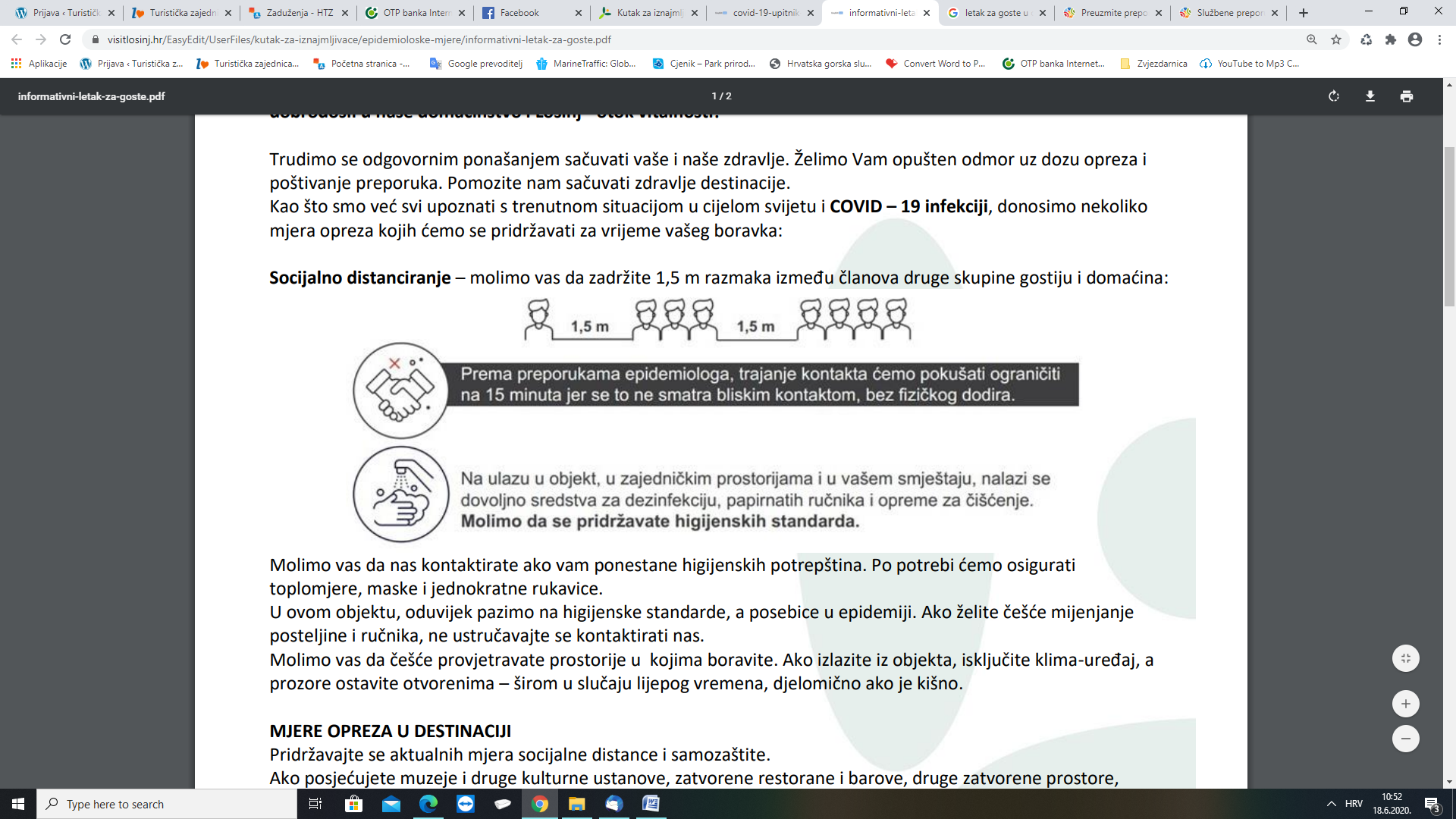 Molimo vas da nas kontaktirate ako vam ponestane higijenskih potrepština. Po potrebi ćemo osigurati toplomjere, maske i jednokratne rukavice. U ovom objektu, oduvijek pazimo na higijenske standarde, a posebice u epidemiji. Ako želite češće mijenjanje posteljine i ručnika, ne ustručavajte se kontaktirati nas. Molimo vas da češće provjetravate prostorije u kojima boravite. Ako izlazite iz objekta, isključite klima-uređaj, a prozore ostavite otvorenima – širom u slučaju lijepog vremena, djelomično ako je kišno. MJERE OPREZA U DESTINACIJI Pridržavajte se aktualnih mjera socijalne distance i samozaštite. Ako posjećujete kulturne ustanove, zatvorene restorane i barove, druge zatvorene prostore, pridržavajte se mjera propisanih na ulazu. Iskoristite prirodne i kulturne čari destinacije koje se mogu uživati na otvorenom. U SLUČAJU POJAVE SIMPTOMA BOLESTI TIJEKOM BORAVKA: Ako počnete razvijati simptome bolesti nakon dolaska u smještaj, molimo vas da pratite sljedeće korake: 1. Ispuniti Upitnik za procjenu zaraze SARS-COV-2 (COVID-19) 2. Telefonski kontaktirati iznajmljivača 3. Dostaviti upitnik (mailom, slikom, osobno) 4. Čekati daljnje upute iznajmljivača VAŽNI TELEFONSKI BROJEVI Kontakt domaćina: ______________________________ Pozivni centar na temu koronavirusa: +385 113; +385 112. Svakodnevno epidemiolozi i stručnjaci odgovaraju na upite od 8 do 16 sati. Turistička zajednica Općine Lastovo: +385 20 801 018; info@tz-lastovo.hr U svakom trenutku stojimo na raspolaganju za bilo kakva pitanja i nedoumice tijekom vašeg boravka. Od srca vam želimo dobar odmor u našem objektu i destinaciji, vaši domaćini!Dear guests, you are welcome at our place and Lastovo – the island of bright stars! We strive to preserve our health through responsible behavior. We wish you a relaxing holiday with a dose of caution and adherence to these recommendations. Help us preserve the health of our destination.As we are all already familiar with the current situation worldwide and COVID-19 infection, we bring you a few precautions to follow during your stay: Social distance - please keep a distance of 1.5 m from members of any other group of guests and the host: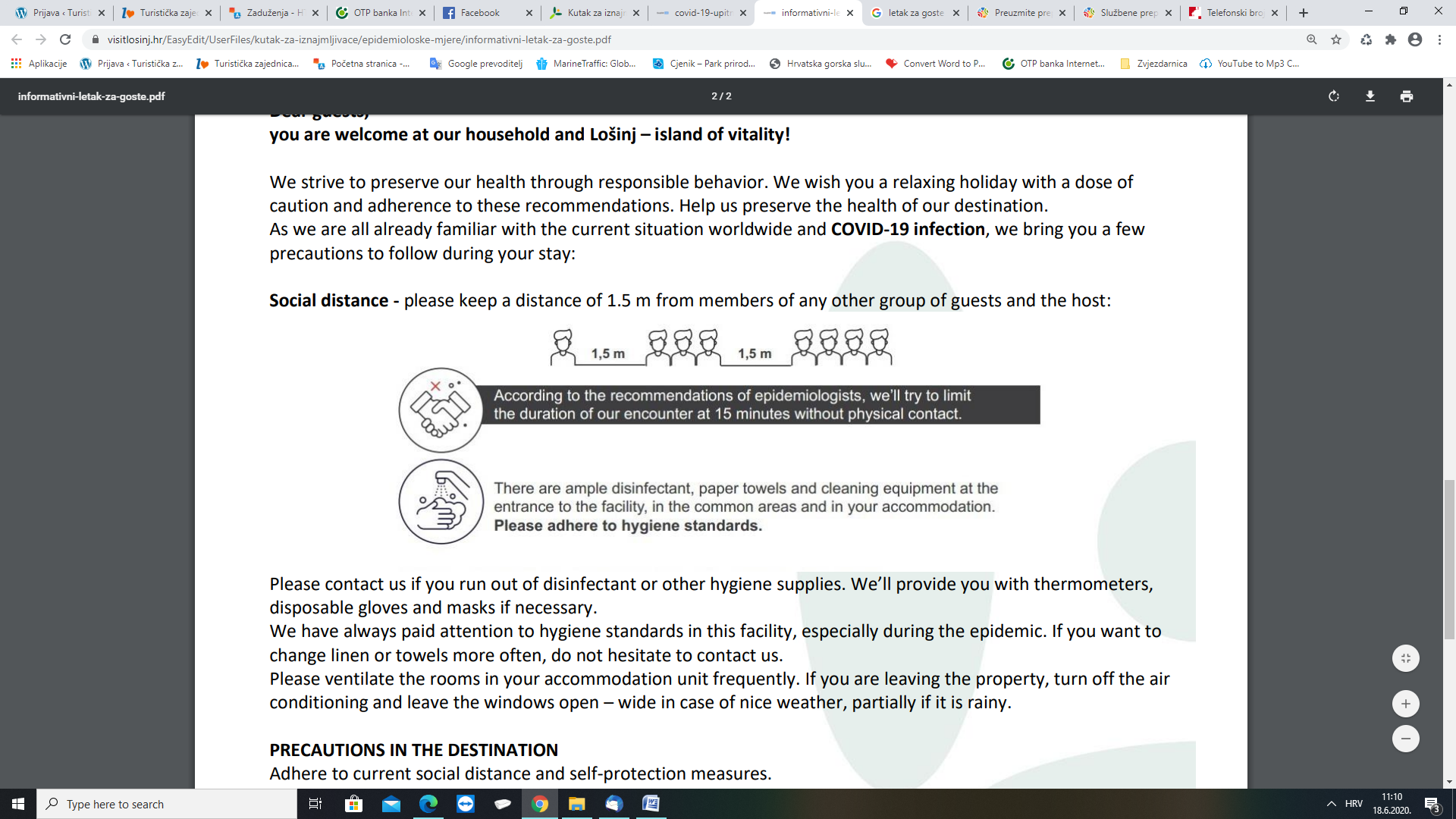 Please contact us if you run out of disinfectant or other hygiene supplies. We’ll provide you with thermometers, disposable gloves and masks if necessary. We have always paid attention to hygiene standards in this facility, especially during the epidemic. If you want to change linen or towels more often, do not hesitate to contact us. Please ventilate the rooms in your accommodation unit frequently. If you are leaving the property, turn off the air conditioning and leave the windows open – wide in case of nice weather, partially if it is rainy.PRECAUTIONS IN THE DESTINATION Adhere to current social distance and self-protection measures. If you visit museums and other cultural institutions, indoor restaurants and bars, other indoor spaces, follow the measures prescribed at the entrance. Take advantage of the natural and cultural charms of the destination that can be enjoyed outdoors.IN CASE OF OCCURRENCE OF SYMPTOMS OF DISEASE DURING STAY:If you start to develop symptoms of the disease after arriving at the accommodation, please follow the following steps:1. Complete the SARS-COV-2 Infection Assessment Questionnaire (COVID-19)2. Contact your host by phone3. Submit a questionnaire (email, picture, in person)4. Wait for further instructions from your host IMPORTANT TELEPHONE NUMBERSHost contact: ____________________________ Coronavirus Call Center: +385 113; +385 112.Every day epidemiologists and experts answer inquiries from 8 am to 4 pm. Lastovo Tourist Board: +385 20 801 018; info@tz-lastovo.hr We are at all times available for any questions and concerns during your stay. We wish you a good holiday in our household and destination from the hearth, your hosts!